CENTRALIZAREA DISCIPLINELOR OPŢIONALELA NIVELUL UNITĂŢII ŞCOLAREPentru anul şcolar 2014-2015Tabel centralizator cu situaţia disciplinelor opţionale:Tipuri de CDŞ din unitatea de învăţământDirector,Prof.Avramescu Simona 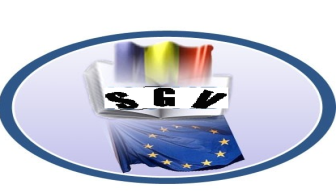 MINISTERUL EDUCAŢIEI NATIONALEINSPECTORATUL ŞCOLAR AL JUDEŢULUI HUNEDOARAŞCOALA GIMNAZIALĂ VEŢELVeţel,Str.Primăverii, Nr. 132,Tel/fax: 0254 237721e-mail: scoalavetel@yahoo.comNr .455/20.03.2014Nr .455/20.03.2014Nr. crt.Nivelul de studiuDenumirea opţionaluluiCadrul didactic propunătorClasaProgramăavizată MEN/ISJPlanificare avizată şef catedră/directorprimarEducaţie pentru societateŞtefan DianaPregăt.MENDaprimarMatematica distractivăBlăjan CorinaPregăt.ISJDaprimarMatematică distractivăŞtefan DianaIISJDaprimarMatematica distractivăBlăjan CorinaIISJDaprimarMatematica distractivăSchveifel Horiaa II aISJDaprimarMatematica distractivăSchveifel Horiaa III aISJDaprimarJocul cuvintelorBlăjan Corinaa III aISJDaprimarMatematica distractivăPânzaru Florin Ştefana III aISJDaprimarMatematica distractivăSchveifel Horiaa IV aISJDaprimarJocul cuvintelorBlăjan Corinaa IV aISJDaprimarMatematica distractivăMura Anemarya IV aISJDagimnazialPrietenul meu calculatorulAvramescu SimonaVISJDagimnazialMatematica distractivaRad AurelianVISJDagimnazialPrietenul meu calculatorulAvramescu SimonaVIISJDagimnazialFolclor literar romanescJosan PaulaVIISJDagimnazialPrietenul meu calculatorulAvramescu SimonaVIIISJDagimnazialLiteratura, teatru, filmJosan PaulaVIIISJDagimnazialPrietenul meu calculatorulAvramescu SimonaVIIIISJDagimnazialSinteze matematiceRad AurelianVIIIISJDaNr. crt.ClasaTipul de CDS/Disciplina/Numele complet al opţionaluluiCadrul didacticCadrul didacticNr. de ore în trunchiul comunNr. total de oreNr. crt.ClasaTipul de CDS/Disciplina/Numele complet al opţionaluluiNume prenumeSpecialitateNr. de ore în trunchiul comunNr. total de ore1Pregăt.opţionalEducaţie pentru societateŞtefan DianaÎnvăţător-12Pregăt.opţionalMatematica distractivăBlăjan CorinaÎnvăţător-13IopţionalMatematică distractivăŞtefan DianaÎnvăţător-14IopţionalMatematica distractivăBlăjan CorinaÎnvăţător-15a II aopţionalMatematica distractivăSchveifel HoriaÎnvăţător-16a III aopţionalextindereextindereMatematica distractivăMatematicăLimba si literatura românǎSchveifel HoriaÎnvăţător-351467a III aopţionalextindereextindereJocul cuvintelorMatematicăLimba si literatura românǎBlăjan CorinaÎnvăţător-351468a III aopţionalextindereextindereMatematica distractivăMatematicăLimba si literatura românǎPânzaru Florin ŞtefanProf. înv. primar-351469a IV aopţionalextindereMatematica distractivăMatematicăSchveifel HoriaÎnvăţător-31410a IV aopţionalextindereextindereJocul cuvintelorMatematicăLimba si literatura românǎBlăjan CorinaÎnvăţător-3514611a IV aopţionalextindereMatematica distractivăMatematicăMura AnemaryProf. înv. primar-31412VoptionalPrietenul meu calculatorulAvramescu SimonaInformatica-113VoptionalMatematica distractivaRad AurelianMatematica4514VIoptionalPrietenul meu calculatorulAvramescu SimonaInformatica-115VIoptionalFolclor literar romanescJosan PaulaLb. Romana4516VIIoptionalPrietenul meu calculatorulAvramescu SimonaInformatica-117VIIoptionalLiteratura, teatru, filmJosan PaulaLb. Romana4518VIIIoptionalPrietenul meu calculatorulAvramescu SimonaInformatica-119VIIIoptionalSinteze matematiceRad AurelianMatematica45